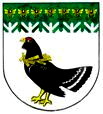 от 22 мая 2020 года № 201Об утверждении муниципальной программы «Комплексное развитие сельских территорий в Мари-Турекском муниципальном районе на 2020 - 2025 годы»В соответствии с государственной программой Республики Марий Эл «Комплексное развитие сельских территорий» на 2020-2025 годы, утвержденного постановлением Правительства Республики Марий Эл от 19 декабря 2019 года №398 , администрация Мари-Турекского муниципального района  Республики Марий Эл п о с т а н о в л я е т:  1. Утвердить прилагаемую муниципальную программу «Комплексное развитие сельских территорий в Мари-Турекском муниципальном районе на 2020 - 2025 годы»2. Разместить настоящее постановление на официальном сайте Мари-Турекского муниципального района в информационно-телекоммуникационной сети «Интернет».4. Контроль за исполнением настоящего постановления возложить на первого заместителя главы администрации Мари-Турекского муниципального района Зыкова А.С. Глава администрации     Мари-Турекскогомуниципального района                                                   С.Ю.РешетовМАРИЙ ЭЛ РЕСПУБЛИКЫНМАРИЙ ТУРЕК МУНИЦИПАЛЬНЫЙ РАЙОНЫНАДМИНИСТРАЦИЙЖЕАДМИНИСТРАЦИЯМАРИ-ТУРЕКСКОГО МУНИЦИПАЛЬНОГО РАЙОНАРЕСПУБЛИКИ МАРИЙ ЭЛАДМИНИСТРАЦИЯМАРИ-ТУРЕКСКОГО МУНИЦИПАЛЬНОГО РАЙОНАРЕСПУБЛИКИ МАРИЙ ЭЛПУНЧАЛПОСТАНОВЛЕНИЕПОСТАНОВЛЕНИЕ